	West Robertson Water Authority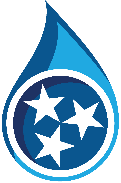 	PO Box 69  Adams, TN 37010  (615) 696-0667Application for New Service ConnectionI __________________________________, hereby request the West Robertson Water Authority (WRWA) to provide water service at my property located at ______________________________________________________________.Applicant Agrees to:Pay the applicable fees for connection;A.  3/4” Tap (Residential) 	$_______________ + Meter Fee $_______________                                                                               B.  1” Tap 			$_______________ + Meter Fee $_______________                                                                               C.  >1” Tap 			$_______________ + Meter Fee $_______________                                                                               Connect to the water system at the meter to serve the above property and install their own service line from the meter to the place of actual water use.Begin paying minimum bill the month following installation of the meter, (one (1) year minimum) regardless of whether water is actually in use. (Rates subject to change as determined by the West Robertson Water Authority Board of Commissioners.) Comply with the bylaws, policies, rules, and regulations of the WRWA, State of Tennessee, United States Government, and all applicable regulatory entities.Not connect more than one household to a tap.Not have water supplied by WRWA connected in any way with water from another source (i.e.: wells, springs, cisterns) which violates the Tennessee Code Annotated---Rules and Regulations for public water systems.Grant the WRWA the right of ingress and egress necessary to operate and maintain its lines and appurtenances, including the monthly reading of meters.If for any reason the tap is not installed in (1) year, all fees will be refunded to the applicant and the tap will be forfeited.The West Robertson Water Authority Agrees to:Seek adequate financing sufficient to provide safe, sanitary, and adequate water distribution to all applicants when economically feasible.Furnish and install a tap into the system's main lines and complete water meter installation at the applicant's property line or right of way.   C)   Operate and maintain the system and to provide water in a non-discriminating manner.MUTUAL Agreements:Any loan obtained to finance the water system will not be a lien on the applicant's property.If for any reason it is not feasible to serve the applicant at his property line or right of way, the connection and meter fees will be refunded.The WRWA will furnish a maximum of 100 ft. of service line between the main and the meter assembly. Applicants requesting installations at a greater distance will pay all additional cost necessary to complete request and will obtain all easements required.WRWA guarantees state required minimum water pressure at the main.Connection Fee $_______________ + Meter Fee $_______________ = Amount Paid $_______________  SIGNED: ___________________________________________________________   Date: ______________